
vás srdečně zvou napřípravné turnaje mladšího žactva a koedukované mládeže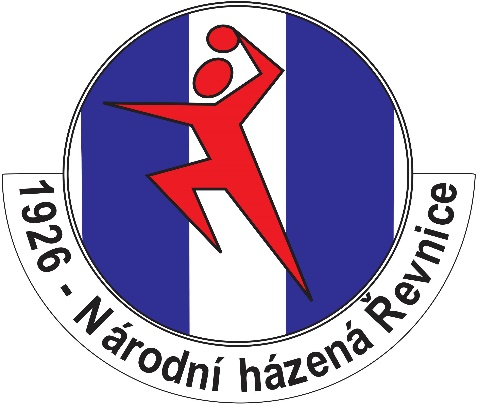 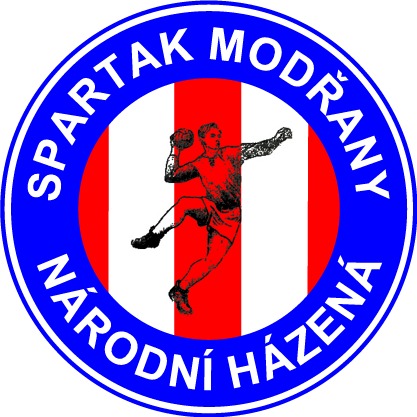 Turnaj Řevnické nadějesobota 6.4.2019, venkovní hřiště NH Řevnice, Tyršovo stromořadí 981, ŘevniceaTurnaj o Pohár modřanského médineděle 7.4.2019, venkovní hřiště TJ Spartaku Modřany v Modřanské rokli, Praha 4 – ModřanyKrčínČakoviceBakovModřanyBřeznoSvinovŘevniceStará HuťROZLOSOVÁNÍ SOBOTA 6. DUBNA 2019 - Venkovní hřiště NH Řevnice 08:30  Řevnice : Modřany09:02  Čakovice : Březno 09:34  Bakov : Krčín10:06  Stará Huť : Modřany10:38  Svinov : Řevnice11:10  Březno : Krčín11:42  Bakov : Čakovice12:14  Řevnice : Stará Huť12:46  Svinov : Modřany13:18  Bakov : Březno13:50  Čakovice : Krčín14:22  Svinov : Stará HuťROZLOSOVÁNÍ NEDĚLE 7. DUBNA 2019 - Venkovní hřiště TJ Spartak ModřanyVychází se ze základní části turnaje odehraného v sobotu v Řevnicích, v Modřanech probíhají finálová utkání ve 2 skupinách podle sobotního umístění týmů.Skupina A:		Skupina B:1A			3A1B			3B2A			4A2B			4B08:30	 	4 B : 3 A 09:02	 	4 A : 3 B 09:34	 	2 B : 1 A 10:06	 	2 A : 1 B 10:38	 	3 A : 4 A11:10	 	3 B : 4 B11:42	 	1 A : 2 A12:14		1 B : 2 B  12:46	 	3 B : 3 A 13:18	 	4 B : 4 A 13:50	 	1 B : 1 A 14:22	 	2 B : 2 A15:00		Vyhlášení turnajeSkupina AKrčínBakovBřeznoČakoviceskórebodypořadíKrčínX6:1214:1014:1134:334 2Bakov12:6X10:211:733:156  1Březno10:142:10X7:1119:35 0 4Čakovice11:147:1111:7X29:32 2 3Skupina BŘevniceSvinovSt. HuťModřanyskórebodypořadíŘevniceX1:126:910:217:232 3 Svinov12:1X7:112:031:2 6 1St. Huť9:61:7X8:218:15 4 2Modřany2:100:122:8X4:30 0 4Finále 11A Bakov1B Svinov2A Krčín2B St. Huťskóreb.poř.1A BakovX21B SvinovX12A KrčínX42B St. Huť6:71:510:7X17:1923Finále 23A Čako3B Řevnice4A Březno4B Modřanyskóreb.poř.3A ČakoviceX3B ŘevniceX4A BřeznoX4B ModřanyX